*Proposed Consent Vice-Chair
Nguyen, Janet

Members
Alvarado-Gil, Marie
Archuleta, Bob
Ashby, Angelique V.
Becker, Josh
Dodd, Bill
Eggman, Susan Talamantes
Glazer, Steven M.
Niello, Roger W.
Smallwood-Cuevas, Lola
Wahab, Aisha
Wilk, Scott
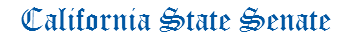 BUSINESS, PROFESSIONS AND ECONOMIC DEVELOPMENT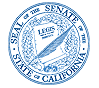 RICHARD ROTH CHAIRStaff Director
Sarah Mason

Consultant
Elissa Silva
Dana Shaker

Committee Assistant
Krimilda McKenzie
AGENDAMonday, June 5, 2023 
11 a.m. and upon adjournment of Session, if necessary
1021 O Street, Room 2100AGENDAMonday, June 5, 2023 
11 a.m. and upon adjournment of Session, if necessary
1021 O Street, Room 2100AGENDAMonday, June 5, 2023 
11 a.m. and upon adjournment of Session, if necessary
1021 O Street, Room 2100MEASURES HEARD IN FILE ORDER1.AB 232Aguiar-CurryTemporary practice allowances.2.AB 242WoodCritical access hospitals: employment.3.*AB 307ChenStructural fumigation enforcement program.4.AB 342ValenciaArchitects and real estate appraisers: applicants and licensees: demographic information.5.AB 470ValenciaContinuing medical education: physicians and surgeons.6.*AB 878PellerinBusiness filings: fictitious business names.7.AB 993Blanca RubioCannabis Task Force.8.AB 1070LowPhysician assistants: physician supervision: exceptions.9.*AB 1130BermanSubstance use disorder.10.AB 1341BermanPublic health: COVID-19: testing and dispensing sites: oral therapeutics.(Urgency)11.AB 1395GarciaLicensed Physicians and Dentists from Mexico Pilot Program: requirements.(Urgency)12.*AB 1557FloraPharmacy: electronic prescriptions.(Urgency)13.*AB 1731SantiagoCURES database: buprenorphine.